REGISTO DE PESAGEM Semanal
Nota: A pesagem deve ser feita 1 vez por semana, no mesmo dia, em jejum e sem roupa, após a primeira urina da manhã.
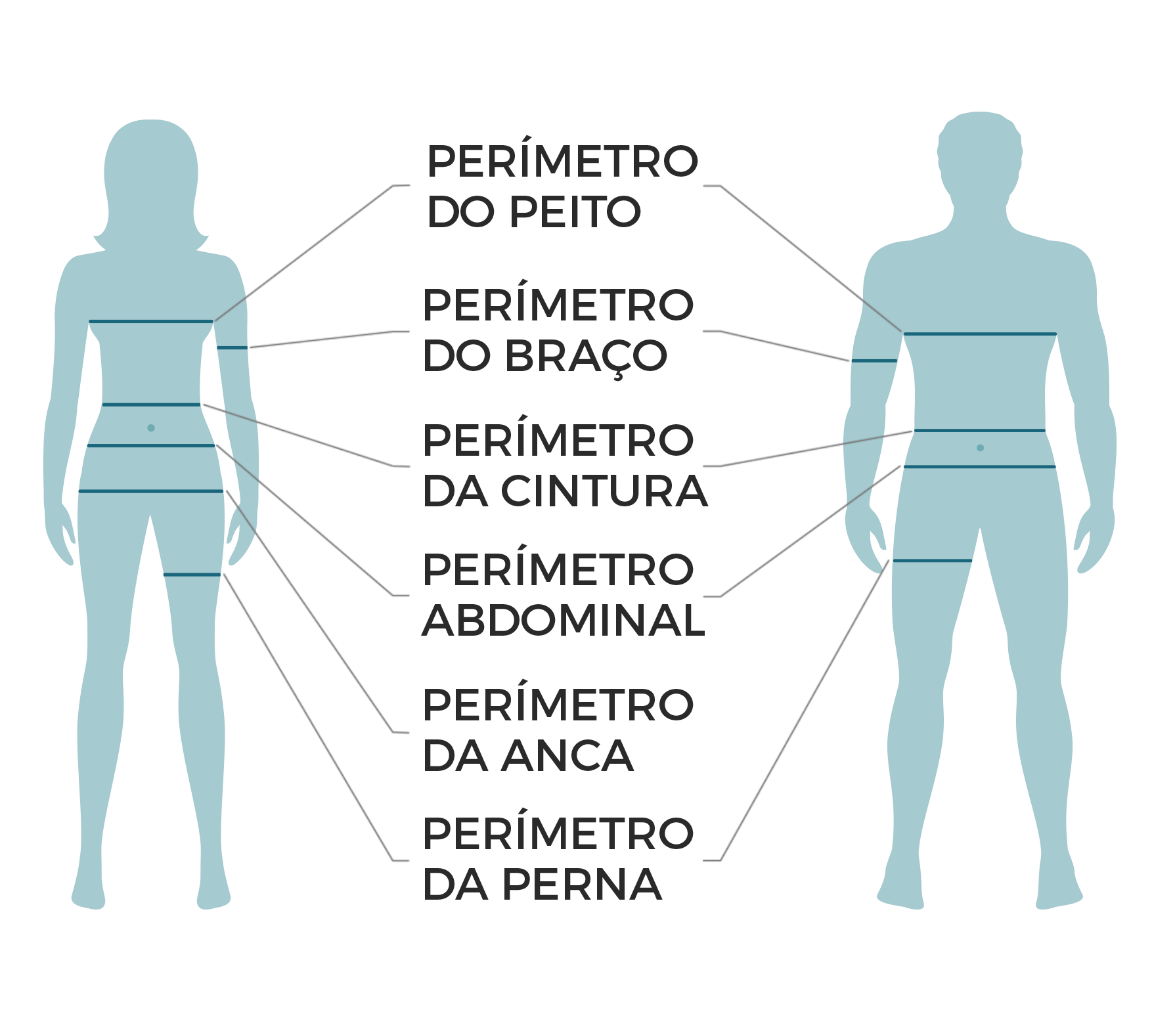 REGISTO DE PESAGEM Semanal
Nota: A pesagem deve ser feita 1 vez por semana, no mesmo dia, em jejum e sem roupa, após a primeira urina da manhã.
REGISTO DE PESAGEM Semanal
Nota: A pesagem deve ser feita 1 vez por semana, no mesmo dia, em jejum e sem roupa, após a primeira urina da manhã.
REGISTO DE PESAGEM Semanal
Nota: A pesagem deve ser feita 1 vez por semana, no mesmo dia, em jejum e sem roupa, após a primeira urina da manhã.
REGISTO DE PESAGEM Semanal
Nota: A pesagem deve ser feita 1 vez por semana, no mesmo dia, em jejum e sem roupa, após a primeira urina da manhã.
REGISTO DE PESAGEM Semanal
Nota: A pesagem deve ser feita 1 vez por semana, no mesmo dia, em jejum e sem roupa, após a primeira urina da manhã.
REGISTO DE PESAGEM Semanal
Nota: A pesagem deve ser feita 1 vez por semana, no mesmo dia, em jejum e sem roupa, após a primeira urina da manhã.
REGISTO DE PESAGEM Semanal
Nota: A pesagem deve ser feita 1 vez por semana, no mesmo dia, em jejum e sem roupa, após a primeira urina da manhã.
Início ETAPA 1Início ETAPA 1Início ETAPA 1Início ETAPA 1Início ETAPA 1Início ETAPA 1Início ETAPA 1DataHoraPeso%MGPerímetro
do PeitoPerímetro 
do BraçoPerímetro
da CinturaTOTALTOTALTOTALTOTALTOTALTOTALTOTALDataHoraPeso%MGPerímetro
AbdominalPerímetro 
da AncaPerímetro
da PernaTOTALTOTALTOTALTOTALTOTALTOTALTOTALInício ETAPA 2Início ETAPA 2Início ETAPA 2Início ETAPA 2Início ETAPA 2Início ETAPA 2Início ETAPA 2DataHoraPeso%MGPerímetro
do PeitoPerímetro 
do BraçoPerímetro
da CinturaTOTALTOTALTOTALTOTALTOTALTOTALTOTALDataHoraPeso%MGPerímetro
AbdominalPerímetro 
da AncaPerímetro
da PernaTOTALTOTALTOTALTOTALTOTALTOTALTOTALInício ETAPA 3Início ETAPA 3Início ETAPA 3Início ETAPA 3Início ETAPA 3Início ETAPA 3Início ETAPA 3DataHoraPeso%MGPerímetro
do PeitoPerímetro 
do BraçoPerímetro
da CinturaTOTALTOTALTOTALTOTALTOTALTOTALTOTALDataHoraPeso%MGPerímetro
AbdominalPerímetro 
da AncaPerímetro
da PernaTOTALTOTALTOTALTOTALTOTALTOTALTOTALInício ETAPA 4Início ETAPA 4Início ETAPA 4Início ETAPA 4Início ETAPA 4Início ETAPA 4Início ETAPA 4DataHoraPeso%MGPerímetro
do PeitoPerímetro 
do BraçoPerímetro
da CinturaTOTALTOTALTOTALTOTALTOTALTOTALTOTALDataHoraPeso%MGPerímetro
AbdominalPerímetro 
da AncaPerímetro
da PernaTOTALTOTALTOTALTOTALTOTALTOTALTOTALInício ETAPA 5Início ETAPA 5Início ETAPA 5Início ETAPA 5Início ETAPA 5Início ETAPA 5Início ETAPA 5DataHoraPeso%MGPerímetro
do PeitoPerímetro 
do BraçoPerímetro
da CinturaTOTALTOTALTOTALTOTALTOTALTOTALTOTALDataHoraPeso%MGPerímetro
AbdominalPerímetro 
da AncaPerímetro
da PernaTOTALTOTALTOTALTOTALTOTALTOTALTOTALInício ETAPA 6Início ETAPA 6Início ETAPA 6Início ETAPA 6Início ETAPA 6Início ETAPA 6Início ETAPA 6DataHoraPeso%MGPerímetro
do PeitoPerímetro 
do BraçoPerímetro
da CinturaTOTALTOTALTOTALTOTALTOTALTOTALTOTALDataHoraPeso%MGPerímetro
AbdominalPerímetro 
da AncaPerímetro
da PernaTOTALTOTALTOTALTOTALTOTALTOTALTOTALInício ETAPA MANUTENÇÃO 1Início ETAPA MANUTENÇÃO 1Início ETAPA MANUTENÇÃO 1Início ETAPA MANUTENÇÃO 1Início ETAPA MANUTENÇÃO 1Início ETAPA MANUTENÇÃO 1Início ETAPA MANUTENÇÃO 1DataHoraPeso%MGPerímetro
do PeitoPerímetro 
do BraçoPerímetro
da CinturaTOTALTOTALTOTALTOTALTOTALTOTALTOTALDataHoraPeso%MGPerímetro
AbdominalPerímetro 
da AncaPerímetro
da PernaTOTALTOTALTOTALTOTALTOTALTOTALTOTALInício ETAPA MANUTENÇÃO 2Início ETAPA MANUTENÇÃO 2Início ETAPA MANUTENÇÃO 2Início ETAPA MANUTENÇÃO 2Início ETAPA MANUTENÇÃO 2Início ETAPA MANUTENÇÃO 2Início ETAPA MANUTENÇÃO 2DataHoraPeso%MGPerímetro
do PeitoPerímetro 
do BraçoPerímetro
da CinturaTOTALTOTALTOTALTOTALTOTALTOTALTOTALDataHoraPeso%MGPerímetro
AbdominalPerímetro 
da AncaPerímetro
da PernaTOTALTOTALTOTALTOTALTOTALTOTALTOTAL